READ CLOCKSKS1 – 2002 Paper1.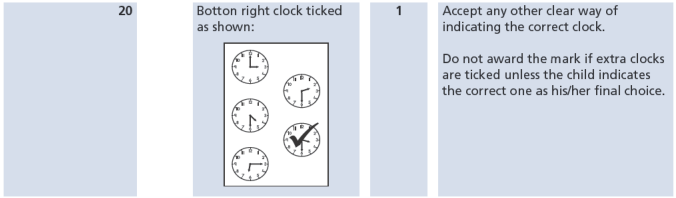 KS1 – 2004 Paper 11.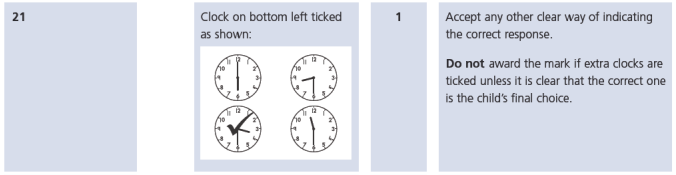 KS1 – 2005 Paper 11.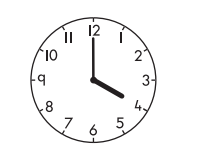 KS1 – 2016 Paper - Reasoning1.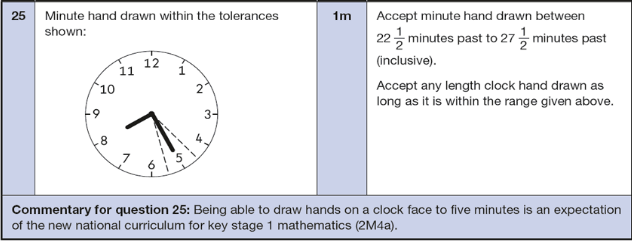 KS1 – 2016 Paper – Reasoning (Second)1.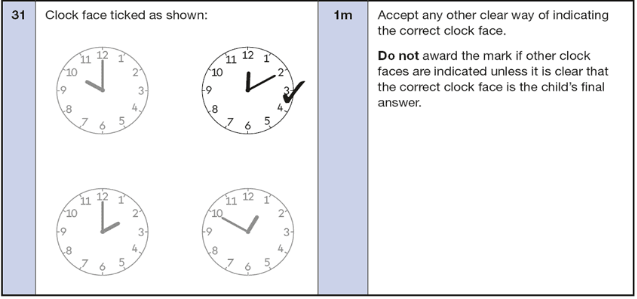 KS1 – 2017 Paper – Reasoning1.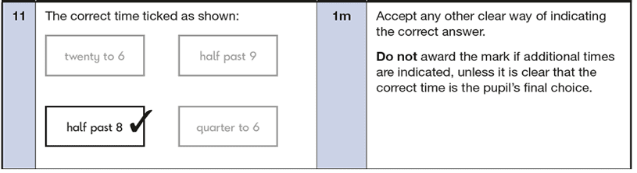 KS1 – 2019 Paper – Reasoning1.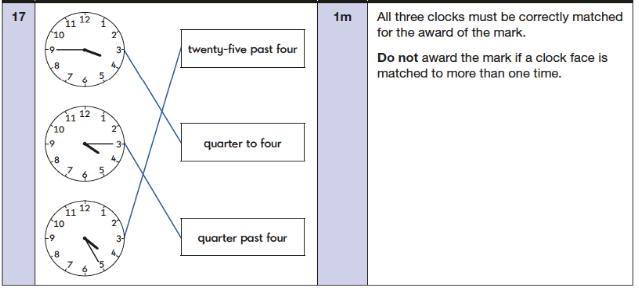 